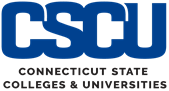 Job DescriptionStudent WorkerPart time/TemporaryJob Title: Student Worker– (Narrative Job Title)Position Purpose: Working under the supervision of (Supervisor Job Title), the (Narrative Job Title) provides (Complete). The (Narrative Job Titles)’s main function is to (Complete). Supervisory and Other Relationships: The incumbent works under the direction of (Supervisor Job Title)  Duties/Responsibilities:CompleteCompleteComplete(add as necessary)Qualifications/Skills: 
(List desired experience/skills)Class Level:  Based on the criteria above, this position is (check one):
(Applicable hourly wage is based on alignment with BOR Policy 2-03 Student Worker Pay Rate Schedule)_____CLASS I Position requiring no work experience or some experience and/or training sufficient to work at semi-skilled jobs not requiring supervisory responsibility._____CLASS II Position requiring demonstrated skills and/or technical knowledge with capability of assuming extra responsibilities such as supervision of others._____CLASS III Advanced position requiring skills and knowledge acquired through prior employment or training in the appropriate area. This class usually requires supervisory responsibilities or the ability to work independently on projects requiring specialized skills.Work Environment:
Incumbents typically perform their work in offices. The work involves extensive use of personal computers, but does not, normally, involve any significant physical effort. Reasonable accommodation will be made for incumbents and candidates with physical limitations.